Android sebagai Detektor Suhu pada Mesin Penetas Telur Ayam dengan Solar Cell sebagai Back Up Energi      Normaliaty Fithri1,  Endah Fitriani2 1Electric Engineering Bina Darma UniversityEmail : normaliaty@binadarma.ac.id2Electric Engineering Bina Darma Universityemail : endahfitriani@binadarma.ac.idAbstrak. Suhu yang tepat merupakan syarat untuk mendapatkan keadaan tetas telur ayam yang baik. Alat dektektor suhu berbasis android ini berfungsi untuk memberikan indikator suhu yang terdektesi di dalam mesin Penetas Telur ayam dan alat ini juga bisa sangat membantu user untuk mengukur suhu di dalam mesin Penetas Telur ayam. Alat ini menggunakan sensor LM 35 yang berfungsi mengubah besaran fisis yang berupa suhu menjadi besaran elektrik tegangan. Rangkaian komparator op-amp sebagai penguat pada sensor LM 35 dan bluetooth HC-06 untuk mengirimkan hasil suhu yang terdektesi ke handphone android. Keberadaan  solar  cell  dapat  membantu  sebagai  back  up  energi  listrik  disaat terjadinya  pemadaman  energi  listrik  sehingga  proses  penetasan  telur  dapat  tetap dilakukan. Kata kunci: Android, Sensor LM 35, Solar cell, Baterai, Panas.1. 	Pendahuluan	Suhu yang tepat merupakan syarat untuk mendapatkan keadaan tetas telur ayam yang baik. Alat dektektor suhu berbasis android ini berfungsi untuk memberikan indikator suhu yang terdektesi di dalam mesin Penetas Telur ayam dan alat ini juga bisa sangat membantu user  untuk mengukur suhu di dalam mesin Penetas Telur ayam. Alat ini menggunakan sensor LM 35 yang berfungsi mengubah besaran fisis yang berupa suhu menjadi besaran elektrik tegangan. Dari hasil pengukuran yang didapat pada titik pengukuran    sebesar 5 Vdc dan 12 Vdc. Rangkaian komparator op-amp sebagai penguat pada sensor LM 35 dan bluetooth HC-06 untuk mengirimkan hasil suhu yang terdektesi ke hp android. Keberadaan  solar  cell  dapat  membantu  sebagai  back  up  energi  listrik  disaat terjadinya  pemadaman  energi  listrik  sehingga  proses  penetasan  telur  dapat  tetap dilakukan. Energi listrik yang dihasilkan oleh solar cell digunakan untuk pengisian energi listrik pada baterai sehingga baterai tetap dalam kondisi normal tidak kosong (Low). 	Detektor Suhu bekerja dengan cara mengkonversikan  data  suhu  menjadi  tegangan  oleh  sensor  LM35,  kemudian data tegangan dari LM35 dikonversi kedata digital oleh ADC internal pada mikrokontroler DT-ARM NUC 120. Detektor Suhu Berbasis Android Dengan Aplikasi Mikrokontroler ini. terdiri  dari  beberapa  komponen  yaitu  sensor, buzzer, LCD, motor DC. Mekanik  Detektor Suhu pada mesin penetas telur ayam dikendalikan dengan  beberapa rangkaian elektronik yang di dalamnya terdapat sebuah otak sebagai pusat pengendalian yang disebut prosesor atau mikrokontroler. Modul  dilengkapi  dengan suara akan mengeluarkan suara ketika suhu di dalam mesin penetas telur ayam melebihi kapasitas yang di baca oleh sensor  suhu  LM35  pada saat sensor mendeteksi suhu mesin penetas telur ayam.	Pemadaman  listrik  bagi  para  peternak  ayam  berdampak  pada  terganggunya proses penetasan telur yang dilakukan dalam mesin penetas telur yang menggunakan panasnya lampu untuk menjaga suhu pada mesin penetas telur. Keberadaan solar cell dapat membantu sebagai back up energi listrik disaat terjadinya pemadaman energi listrik  sehingga  proses  penetasan  telur  dapat  tetap  dilakukan.  2. 	Dasar Teori2.1	Penetasan Telur Ayam Peternakan   ayam  adalah  kegiatan mengembangbiakkan dan membudidayakan ayam   untuk  mendapatkan  manfaat  dan  hasil  dari  kegiatan tersebut.  Terkadang  permintaan  akan  daging  ayam  meningkat,  sehingga  terjadi kekurangan pasokan dikarenakan kurangnya bibit ayam yang dikembangka. Hal ini tentunya  akan  mengganggu  kestabilan  harga  daging  ayam  dipasr.  Oleh  karena  itu diharapkan para peternak ayam dapat melakukan penetasan telur ayam sendiri agar tidak  terjadi  kekurangan  bibit  ayam.    Penetasan  telur  dapat  dilakukan  dengan  dua cara  yaitu  secara  konvensional/alami  dan  artificial/  buatan.  Penetasan  secara konvensional dilakukan melalui proses yang berlangsung secara alami yaitu dengan menggunakan  induk  ayam/babon,  sedangkan  penetasan  artificial  dilakukan  oleh manusia  dengan  menggunakan  mesin  tetas.  Prinsip  kerja  dari  mesin  tetas  yaitu mengkondisikan telur seperti berada dalam pemeraman induk. Dengan menggunakan mesin tetas telur diharapkan dapat menambah keuntungan yang akan diperoleh.  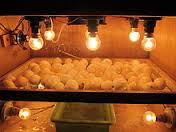 Gambar 1. Penetasan Telur AyamAlat penetas telur adalah ruangan tertutup yang dipanasi dengan aliran listrik atau pemanas buatan lainnya yang dipakai untuk mengerami dan menetaskan telur. Pengeraman dengan alat penetas dilakukan oleh peternak biasanya karena telur yang ditetaskan relatif banyak. Peternak  yang  bermodal  besar  biasanya  lebih  memilih  menggunakan  alat  penetas  karena lebih  efektif  dan  efisien.  Biasanya  alat  penetas  telur  dilengkapi  dengan  pemanas,  pemutar telur,  dan  sensor  suhu  sehingga  suhu  yang  terdapat  pada  alat  penetas  telur  dapat distabilkan (Jasa, 2006).2.2 	Solar Cell (Sell Surya)	Solar  Cell  dapat berupa alat semikonduktor penghantar aliran listrik yang dapat secara langsung mengubah energi surya menjadi tenaga listrik secara efisien. Alat ini digunakan secara individual sebagai alat pendeteksi cahaya pada kamera yang digabung seri/pararel untuk memperolah suatu harga tegangan listrik yng dikehendaki sebagai pusat penghasil listrik. (Astu Pudjanarsa, 2013).	Proses  konversi  energi  matahari  menjadi  energi  listrik  ketika  cahaya bersentuhan dengan solar cell akan diserap oleh bahan semikonduktor bertipe P dan N  (  P-N  junction  semiconductor),  sehingga  akan  terjadi  pelepasan  elektron. Perubahan  sigma  gaya-gaya  pada  bahan  terjadi  apabila  electron  bergerak  menuju bahan  semi-konduktor  pada  lapisan  yang  berbeda  maka  akan  terjadi  perpindahan elektron dari pita konduksi ke pita valensi. Gaya tolakan antar bahan semi-konduktor akan menyebabkan aliran medan listrik. Solar cell pada umumnya memiliki ketebalan 0.3 mm, yang terbuat dari irisan bahan  semikonduktor  dengan  kutub  (+)  dan  kutub  (-).  Apabila  suatu  cahaya  jatuh padanya maka pada kedua kutubnya timbul perbedaan tegangan yang tentunya dapat menyalakan lampu. Untuk mendapatkan daya  yang  lebih  besar  bisa  menghubungkan  solar  cell  secara  seri  atau  paralel tergantung sifat penggunaannya.  Prinsip pengonversian tenaga surya menjadi tenaga listrik melalui sel surya melalui tahapan proses :a.	Absorpsi cahaya dalam semikonduktor,b.	Membangkitkan serta memisahkan muatan positif dan negatif bebas ke daerah-daerah lain dari sel surya, untuk membangkitkan tegangan dalam sel surya,c.	Memindahkan muatan-muatan yang terpisah tersebut ke terminal-terminal listrik dalam bentuk aliran tenaga listrik. (Astu Pudjanarsa, 2013).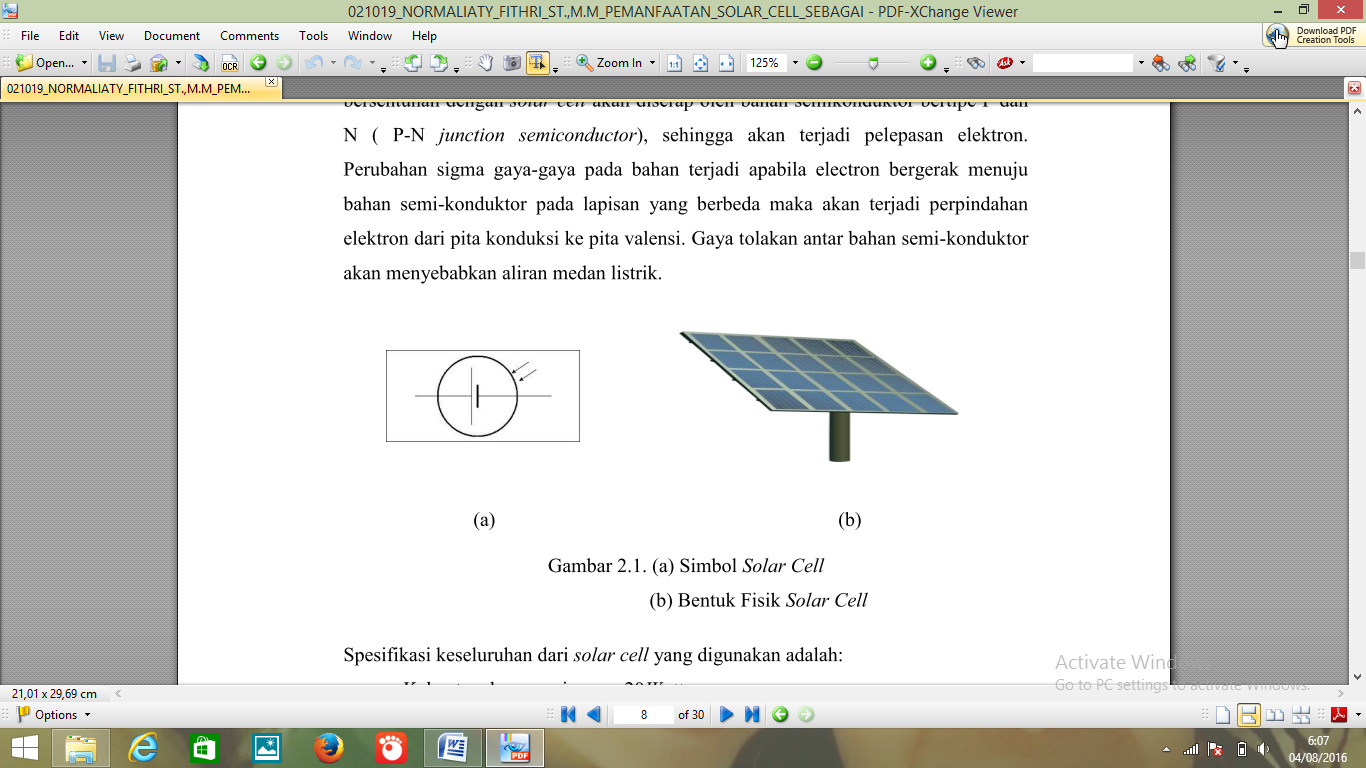 Gambar 2.  (a) Simbol Solar Cell                            (b) Bentuk Fisik Solar Cell2.3	Sensor LDRSensor cahaya adalah alat yang digunakan untuk merubah besaran cahaya menjadi besaran listrik. Prinsip kerja dari alat ini adalah mengubah energi dari cahaya menjadi Elektron. Sensor cahaya sangat luas penggunaannya, salah satu yang paling terkenal adalah LDR (Light dependent resistor)Prinsip kerja dari LDR ini adalah Resistansi LDR akan berubah seiring dengan perubahan intensitas cahaya yang mengenainya. Dalam keadaan gelap resistansi LDR sekitar 10MΩ dan dalam keadaan terang sebesar 1KΩ atau kurang. Energi dari cahaya yang jatuh menyebabkan lebih banyak muatan yang dilepas atau arus listrik meningkat. Artinya resistansi bahan telah mengalami penurunan.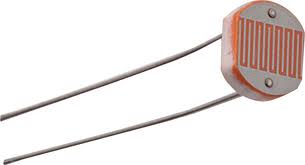 		a.				b.Gambar 3. LDR ( Light Dependent Resistor )Simbol LDR Bentuk Fisik LDR LDR digunakan untuk mengubah energi cahaya menjadi energi listrik. Saklar cahaya otomatis dan alarm pencuri adalah beberapa contoh alat yang menggunakan LDR. Akan tetapi karena responsnya terhadap cahaya cukup lambat, LDR tidak digunakan pada situasi dimana intesitas cahaya berubah secara drastis.Sebuah LDR terdiri dari sebuah piringan bahan semikonduktor dengan dua buah elektroda pada permukaannya. Dalam gela atau di bawah cahaya yang redup, bahan piringan hanya mengandung elektron bebas dalam jumlah yang relatif sangat kecil. Hanya tersedia sedikit elektron bebas untuk mengalirkan muatan listrik. (Owen Bishop, 2004). Rangkaian Inverter DC/AC	Inverter adalah suatu konverter yang merubah sistem  tegangan DC yang tetap ke sistem tegangan AC dengan nilai tegangan dan frekuensi sesuai dengan kebutuhan. Dalam pemakaian inverter, sering dikehendaki untuk mengatur baik tegangan maupun frekuensinya. Pengendalian tegangan diperlukan untuk mengatasi regulasi dari peralatan motor AC yang pengaturan kecepatannya diatur dengan mengatur frekuensinya. Jika tegangan DC dapat diatur, maka inverter dengan rasio tegangan DC dan AC yang tetap dapat digunakan. Namun bila tegangan DC masuka tak dapt diatur. Pengaturan Modulasi keluaran inverter dapat diperoleh dengan menggunakan metode pengaturan modulasi lebar pulsa. (Hasan Surya, 2008).	Teganga keluaran suatu inverter biasanya tidak sinusoid, sehingga kandungan harmonisa tinggi dan hal ini akan sangat mempengaruhi kinerja sistem. Untuk pemakaian dengan daya rendah, inverter dengan tegangan keluaran berbentuk gelombang kotak masih diperkenankan, namun untuk pemakaian berbentuk sinusoid yang berarti kandungan harmonisa pada gelombang kotak harus direduksi. Untuk mereduksinya dapat dilakukan dengan teknik-teknik modulasi lebar pulsa atau menambahkan beberapa rangkaian tertentu. (Hasan Surya, 2008).	Rangkaian Inventer DC – AC adalah rangkaian yang dapat mengubah tegangan 12V searah (DC) menjadi tegangan 220V bolak-balik (AC).Rangkaian Inventer ini menggunakan IC 4047 multivibrator tak stabil atau monostabil daya rendah yang menyusun sebuah jantung sangat baik untuk pengubah sederhana yang dapat memberikan keluaran AC 220 volt dari masukan DC 12 volt.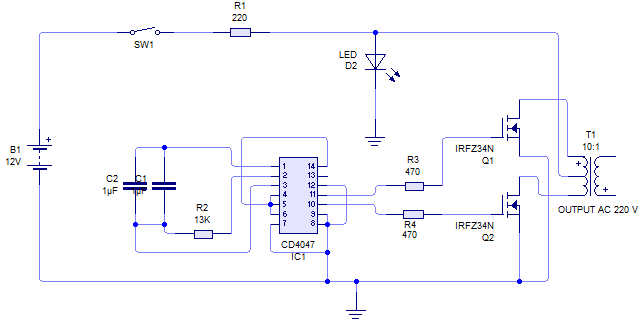 Gambar 4. Rangkaian inverter DC/AC2.4	AndroidMenurut Safaat (2012 : 1), Android adalah sistem operasi berbasis Linux bagi telepon seluler seperti telepon pintar dan komputer tablet. Android juga menyediakan platform terbuka bagi para pengembang untuk menciptakan aplikasi mereka sendiri yang akan digunakan untuk berbagai macam piranti gerak. Awalnya, Google Inc. membeli Android Inc., pendatang baru yang membuat piranti lunak untuk ponsel. kemudian dalam pengembangan Android, dibentuklah Open Handset Alliance, konsorsium dari 34 perusahaan piranti keras, piranti lunak, dan telekomunikasi, termasuk Google, HTC, Intel, Motorola, Qualcomm, T-Mobile, dan Nvidia.3.	Metodologi PenelitianMetode penelitian ini diilustrasikan pada blok diagram dibawah ini :Gambar 6. Digram blok metode penelitianAlur PenelitianPengumpulan data dilakukan dengan observasi , studi lapangan dan sastra melalui buku-buku dan artikel internet . Melalui literatur yang diperoleh dalam rangka memecahkan masalah yang dapat lebih terfokus .4. 	Diagram Blok Rangkaian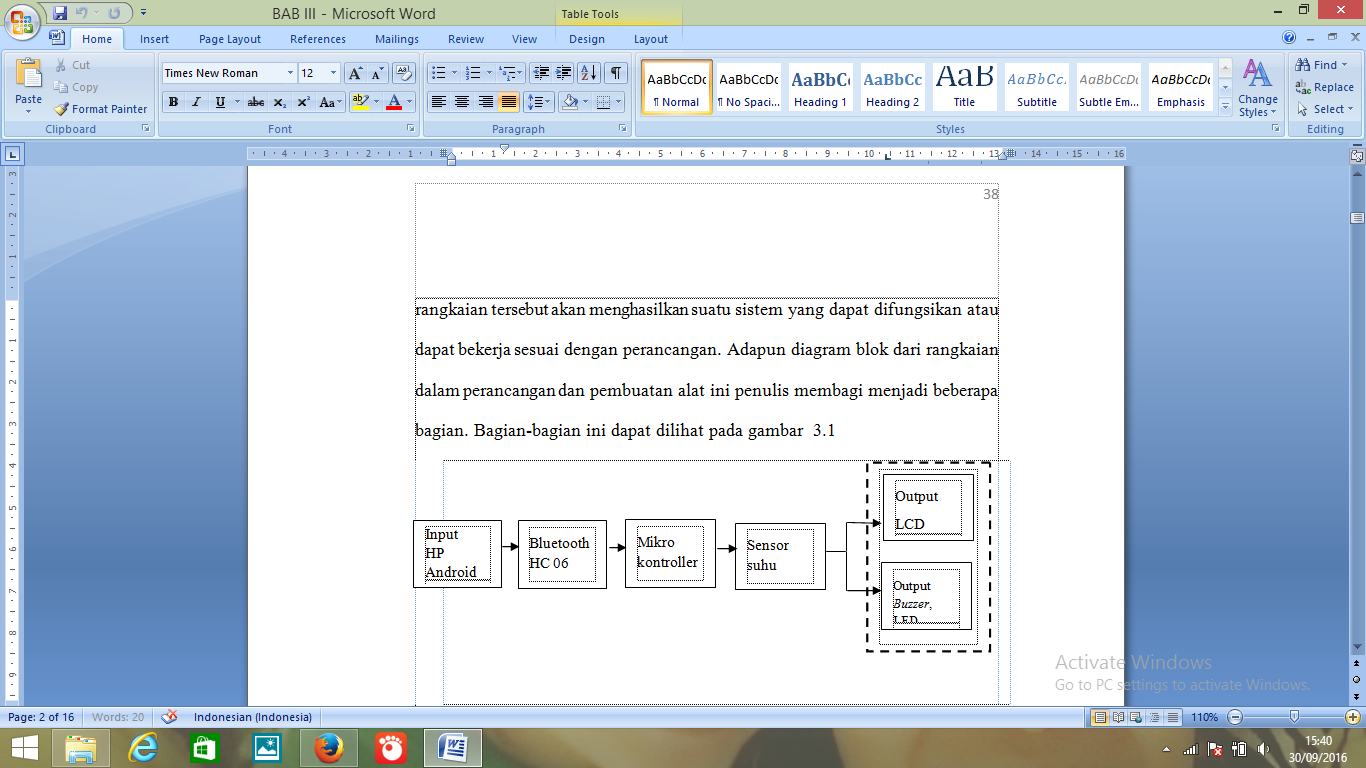 Gambar 7. Blok Diagram Android sebagai Detektor Suhu pada Mesin Penetas Telur Ayam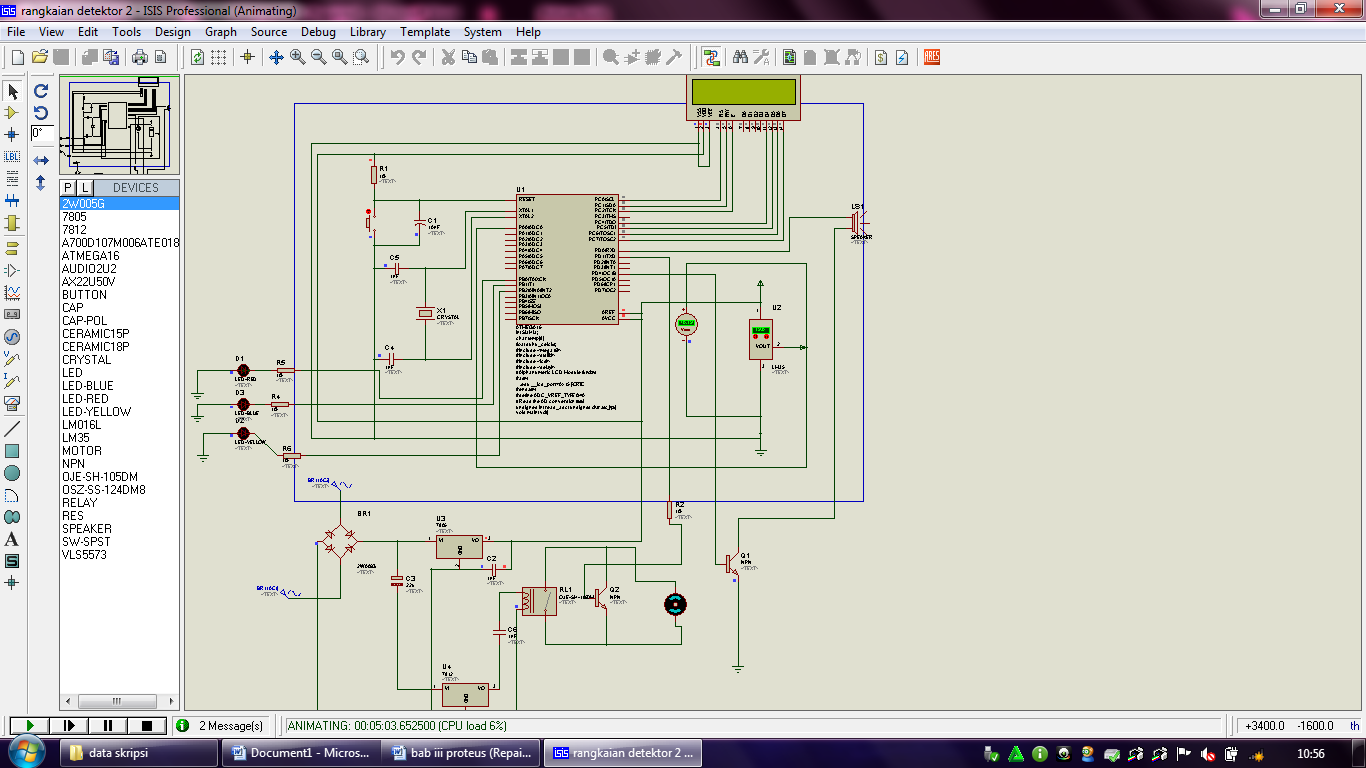 Gambar 8. Rangkaian Detektor Suhu Berbasis Android dgn Aplikasi MikrokontrolerSensor Suhu IC LM35Untuk mendeteksi suhu digunakan sebuah sensor suhu LM 35 yang dapat dikalibrasikan langsung, LM 35 ini difungsikan sebagai basic temperature sensor. 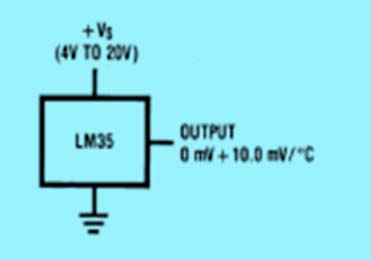  Gambar 9. LM 35 basic temperature sensorIC LM 35 sebagai sensor suhu yang teliti dan terkemas dalam bentuk Integrated Circuit (IC), dimana output tegangan keluaran sangat linear berpadanan dengan perubahan suhu. Sensor ini berfungsi sebagai pengubah dari besaran fisis suhu ke besaran tegangan yang memiliki koefisien sebesar 10 mV /°C yang berarti bahwa kenaikan suhu 1° C maka akan terjadi kenaikan tegangan sebesar 10 mV.Gambar 10. Blok Diagram Pemanfaatan Solar Cell Sebagai Back Up EnergiPada Mesin Penetas Telur AyamTerlihat bagaimana panel surya bekerja pada siang hari saat matahari bersinar, panel surya mensuplay energi listrik untuk pengisian baterai (accu), sehingga dapat digunakan sebagai sumber listrik  pada malam hari.Rangkaian Inventer DC – AC adalah rangkaian yang dapat mengubah tegangan 12V searah (DC) menjadi tegangan 220V bolak-balik (AC).	Rangkaian Inventer ini menggunakan IC 4047 multivibrator tak stabil atau monostabil daya rendah yang menyusun sebuah jantung sangat baik untuk pengubah sederhana yang dapat memberikan keluaran AC 220 Volt dari masukan DC 12 Volt. 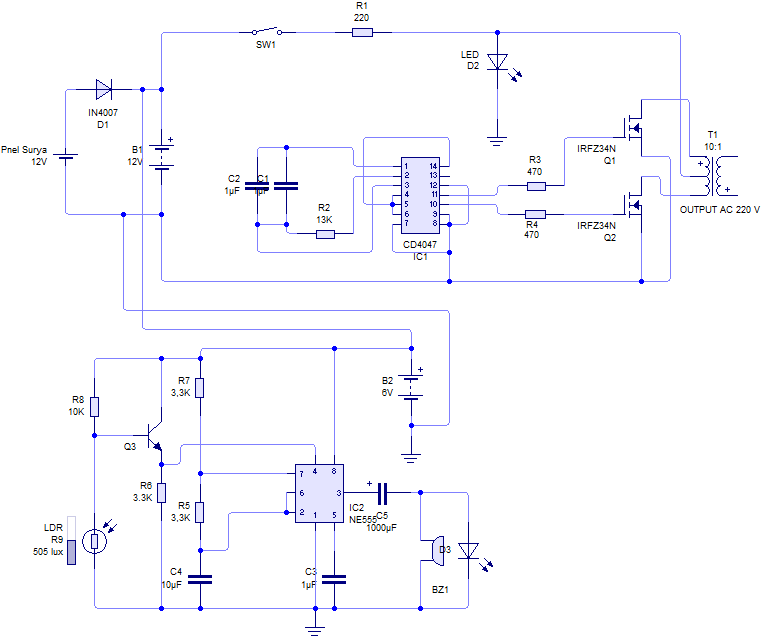 	Gambar 11. Gambar Rangkaian Pemanfaatan Solar Cell Sebagai Back Up Energi Pada Mesin Penetas Telur Ayam5.  	Data Pengukuran5.1 	Titik Uji Pengukuran Alat	Titik pengukuran pada Alat detektor suhu berbasis android dengan aplikasi mikrokontroler, terdiri dari beberapa bagian dimana pada setiap bagian titik uji memiliki fungsi dan tujuan pengukuran yang berbeda – beda sesuai dengan kebutuhan pengukuran. Titik pengukuran adalah sebagai berikut: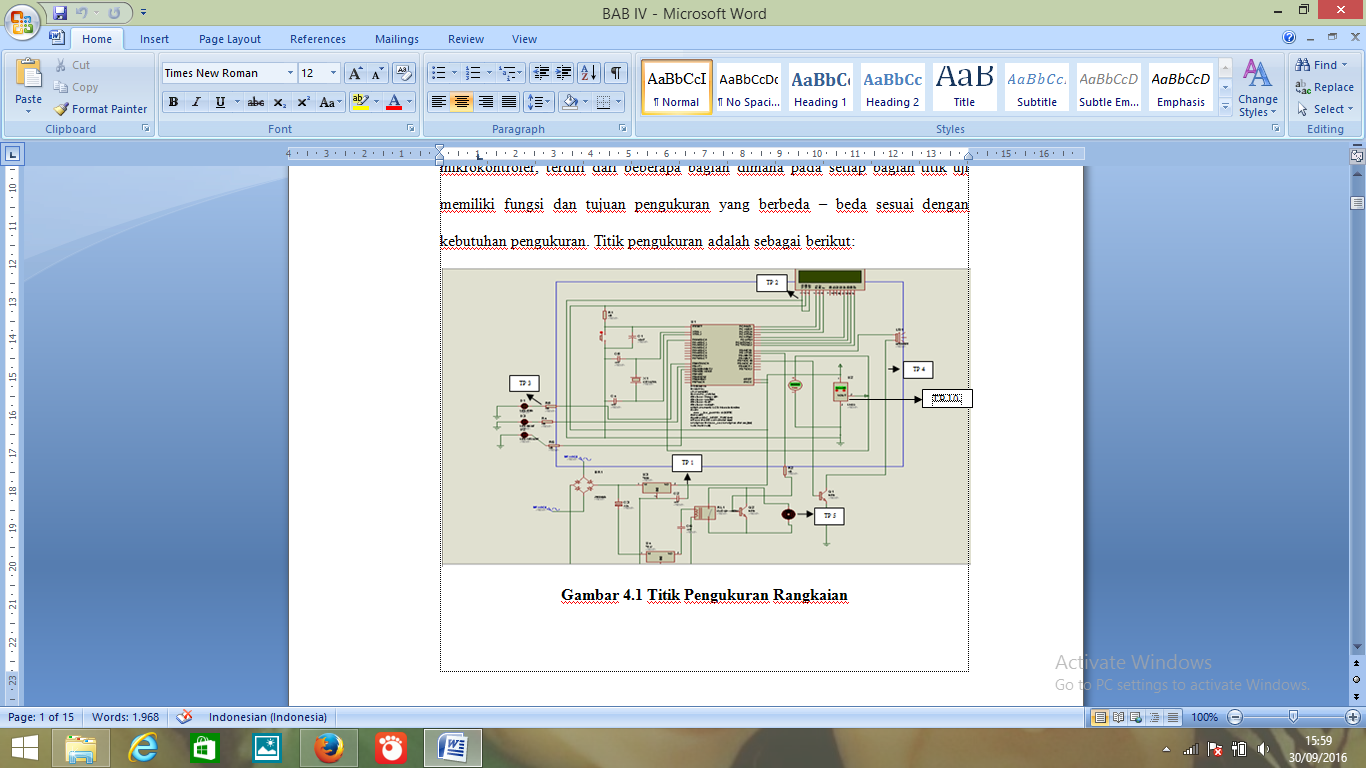 Gambar 12. Titik Pengukuran Rangkaian TP 1 (catudaya) berfungsi sebagai sumber tegangan rangkaian, dimana tegangan pada catu daya digunakan sebagai sumber tegangan pada mikrokontroller.TP 2 (LCD) pembaca atau memberi indikator berupa teks TP 3 (LED) berfungsi sebagai indikator tingkatan suhu yang terdektesi TP 4 (Buzer) berfungsi sebagai indikator suara ketika suhu sangat panas TP 5 (Kipas DC) berfungsi sebagai output ketika suhu mulai mendekati panas TP 6 (Nuvoton DT-120) berfungsi sebagai mikrokotroler untuk menjalankan alat TP 7, TP 8 dan TP 9 (Bluetoth) berfungsi sebagai transfer data suhu yang terdekteksi dengan menggunakan HP Android.TP 10 (sensor LM 35) berfungsi sebagai pendeteksi suhu pada Mesin Penetas Telur ayamTabel Hasil Pengukuran Tegangan6.  	Analisa	Untuk TP6 yaitu pengukuran pada kaki positif  dan negatif nuvoton ARM nuc 120 tegangan yang di dapat yaitu 5,04 Vdc  dan untuk persentanse kesalahan pada pengukuran 0,8 %  sedangkan untuk pengukuran TP 7 yaitu pada Vdc kaki bluetooth hasil tegangan yang di dapat yaitu 4,74 Vdc dengan hasil persentase kesalahan 5,2 % dan untuk TP 8 yaitu pengukuran pada kaki TX bluetooth tegangan yang di dapat yaitu 3,5 Vdc dengan  persentase kesalahan 0 % kemudian untuk TP 9 pada pengukuran di kaki RX bluetotth tegangan yang di dapat yaitu 4,7 Vdc sedangkan untuk persentase kesalahan 6 %  sedangkan untuk TP 5 dan TP 8 tidak menghasilkan persentase kesalahan atau 0 % di sebab kan tegangan nya stabil dan untuk komponen aktif dengan baik, walaupun tegangan kerjanya memiliki persentase kesalahan berbeda dari datasheet-nya. 7.   	Kesimpulan	Alat ini dirancang  dan  dibuat untuk dapat mempermudah data suhu yang  akan diukur oleh sensor LM35 dengan menggunakan mikrokontroler DT-ARM NUC 120  dengan LCD hp android sebagai tampilan nilai ukur suhu.Memperbarui Teknologi pengukuran suhu pada mesin penetas telur ayam dengan cara menambahkan sistem android serta hasil suhu yang terukur  menggunakan sensor LM 35 ke HP android.References[1]	Astu Pudjanarsa, 2013,  Mesin Konversi Energi, Jakarta, Penerbit Andi.[2]	Bishop, Owen , 2004, Dasar-dasar Elektronika, Jakarta, Erlangga.[3]	Jasa Lie, 2006, Pemanfaatan Mikrokontroler Atmega163 Pada Prototipe Mesin Penetas Telur Ayam, Denpasar, Teknik Universitas Udayana.[4]	Hasan Surya (2008), Uninterrupted Power Supply (UPS), Inhouse Training for ConocoPhilips Indonesia.  Jakarta : PT. Wisnu Inter Sains Hakiki Training & Consulting[5]	http://riza-electrical.blogspot.co.id/2012/07/lampu-pijar.htmlTitikPengukuranPengukuranPengukuranPengukuranPengukuranPengukuranNilaiRata- rataTitikPengukuranP 1P 2P 3P 4P 5NilaiRata- rataTP 1Catu daya5 V5 V5 V5 V5 V5 VTP 1Catu daya12 V12 V12 V12 V12 V12 VTP 2LCD4,3 V4,3 V4,4 V4,3 V4,4 V4,34 VTP 3LED4,6 V4,6  V4,6  V4,6  V4,6  V4,6  VTP 4Buzzer4,6 V4,6  V4,6  V4,6  V4,6  V4,6  VTP 5Kipas DC12 V11.5 V12 V11.5 V12 V11.8 VTP 6Nuvoton DT- 1205 V5,1 V5,1 V5 V5 V5.04 V